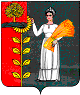 СОВЕТ  ДЕПУТАТОВСЕЛЬСКОГО  ПОСЕЛЕНИЯ  ДУРОВСКИЙ  СЕЛЬСОВЕТ Добринского  муниципального  района Липецкой областиРоссийской Федерации50-я сессия  V-го созываРЕШЕНИЕ21.03.2019г.                 с. Дурово                № 166-рсО Положении «О порядке формирования, ведения и обязательного опубликования Перечня муниципального имущества сельского поселения Дуровский сельсовет Добринского муниципального района Липецкой области, свободного от прав третьих лиц (за исключением права хозяйственного ведения, права оперативного управления, а также имущественных прав субъектов малого и среднего предпринимательства), предназначенного для передачи во владение и (или) в пользование субъектам малого и среднего предпринимательства и организациям, образующим инфраструктуру поддержки субъектов малого и среднего предпринимательства»      Рассмотрев Протест Прокуратуры Добринского района № 82-2019 от 19.02.2019г. на решение № 66-рс от 08.02.2017г. «О Порядке формирования, ведения, обязательного опубликования перечня муниципального имущества сельского поселения Дуровский сельсовет, предназначенного для передачи во владение и (или) пользование субъектам малого и среднего предпринимательства и организациям, образующим инфраструктуру поддержки субъектов малого и среднего предпринимательства», руководствуясь Федеральным законом от 03.07.2018 № 185-ФЗ "О внесении изменений в отдельные законодательные акты Российской Федерации в целях расширения имущественной поддержки субъектов малого и среднего предпринимательства", Уставом сельского поселения Дуровский сельсовет Добринского муниципального района, учитывая решения постоянных комиссий, Совет депутатов сельского поселения Дуровский сельсоветРЕШИЛ:1. Принять Положение "О порядке формирования, ведения и обязательного опубликования Перечня муниципального имущества сельского поселения Дуровский сельсовет Добринского муниципального района Липецкой области, свободного от прав третьих лиц (за исключением права хозяйственного ведения, права оперативного управления, а также имущественных прав субъектов малого и среднего предпринимательства), предназначенного для передачи во владение и (или) в пользование субъектам малого и среднего предпринимательства и организациям, образующим инфраструктуру поддержки субъектов малого и среднего предпринимательства" (прилагается). 2.Направить указанный нормативный правовой акт главе сельского поселения для подписания и официального обнародования.3. Признать утратившим силу решение Совета депутатов сельского поселения Дуровский сельсовет Добринского муниципального района № 66-рс от 08.02.2017 года «О Порядке формирования, ведения, обязательного опубликования перечня муниципального имущества сельского поселения Дуровский сельсовет, предназначенного для передачи во владение и (или) пользование субъектам малого и среднего предпринимательства и организациям, образующим инфраструктуру поддержки субъектов малого и среднего предпринимательства ".4.Настоящее решение вступает в силу со дня его официального обнародования.Председатель Совета депутатовсельского поселенияДуровский сельсовет                         С.В.ХодяковПринято решением Совета депутатовсельского поселенияДуровский сельсовет№ 166-рс от 21.03.2019г.Положение "О порядке формирования, ведения и обязательного опубликования Перечня муниципального имущества сельского поселения Дуровский сельсовет Добринского муниципального района Липецкой области, свободного от прав третьих лиц (за исключением права хозяйственного ведения, права оперативного управления, а также имущественных прав субъектов малого и среднего предпринимательства), предназначенного для передачи во владение и (или) в пользование субъектам малого и среднего предпринимательства и организациям, образующим инфраструктуру поддержки субъектов малого и среднего предпринимательства"1. ОБЩИЕ ПОЛОЖЕНИЯ1.1. Порядок формирования, ведения и обязательного опубликования Перечня имущества, находящегося в муниципальной собственности сельского поселения Дуровский сельсовет Добринского муниципального района Липецкой области, свободного от прав третьих лиц (за исключением права хозяйственного ведения, права оперативного управления, а также имущественных прав субъектов малого и среднего предпринимательства) (далее - Порядок), разработан в соответствии с Федеральным законом от 24.07.2007 № 209-ФЗ "О развитии малого и среднего предпринимательства в Российской Федерации", Федеральным законом от 22.07.2008 № 159-ФЗ «Об особенностях отчуждения недвижимого имущества, находящегося в государственной собственности субъектов Российской Федерации или в муниципальной собственности и арендуемого субъектами малого и среднего предпринимательства, и о внесении изменений в отдельные законодательные акты Российской Федерации".1.2. Порядок устанавливает правила формирования, ведения и обязательного опубликования Перечня имущества, находящегося в муниципальной собственности сельского поселения Дуровский сельсовет Добринского муниципального района Липецкой области, свободного от прав третьих лиц (за исключением права хозяйственного ведения, оперативного управления, а также имущественных прав субъектов малого и среднего предпринимательства) (далее - Перечень).1.3. Имущество, находящееся в муниципальной собственности сельского поселения Дуровский сельсовет Добринского муниципального района Липецкой области (далее - имущество), включенное в Перечень, предназначено для предоставления его во владение и (или) в пользование на долгосрочной основе (в том числе по льготным ставкам арендной платы) субъектам малого и среднего предпринимательства (далее - субъекты МСП) и организациям, образующим инфраструктуру поддержки субъектов МСП.1.4. Формирование, ведение и обязательное опубликование Перечня осуществляет администрация  сельского поселения Дуровский сельсовет Добринского муниципального района Липецкой области (далее - уполномоченный орган).1.5. Имущество, включенное в Перечень, не подлежит отчуждению в частную собственность, за исключением возмездного отчуждения такого имущества в собственность субъектов МСП в соответствии с частью 2.1 статьи 9 Федерального закона от 22.07.2008 № 159-ФЗ "Об особенностях отчуждения недвижимого имущества, находящегося в государственной собственности субъектов Российской Федерации или в муниципальной собственности и арендуемого субъектами малого и среднего предпринимательства, и о внесении изменений в отдельные законодательные акты Российской Федерации".2. ФОРМИРОВАНИЕ И ВЕДЕНИЕ ПЕРЕЧНЯ2.1. В Перечень включается движимое и недвижимое имущество (в том числе земельные участки), свободное от прав третьих лиц (за исключением права хозяйственного ведения, оперативного управления, а также имущественных прав субъектов МСП).2.2. В Перечень включается имущество, составляющее казну сельского поселения Дуровский сельсовет Добринского муниципального района Липецкой области, а также муниципальное имущество, закрепленное на праве оперативного управления за муниципальным учреждением, по предложению указанного учреждения и с согласия органа местного самоуправления, уполномоченного на согласование сделки с соответствующим имуществом, которое по своему назначению может быть использовано субъектами МСП и организациями, образующими инфраструктуру поддержки субъектов МСП, для осуществления их деятельности.2.3. В Перечень не может включаться следующее имущество:1) находящееся во владении и (или) в пользовании субъектов МСП и организаций, образующих инфраструктуру поддержки субъектов МСП, которым в соответствии с Федеральным законом от 24.07.2007 № 209-ФЗ "О развитии малого и среднего предпринимательства в Российской Федерации" не может оказываться имущественная поддержка;2) арендуемое субъектами МСП и организациями, образующими инфраструктуру поддержки субъектов МСП, имеющими преимущественное право на его выкуп в соответствии с Федеральным законом от 22.07.2008 № 159-ФЗ "Об особенностях отчуждения недвижимого имущества, находящегося в государственной собственности субъектов Российской Федерации или в муниципальной собственности и арендуемого субъектами малого и среднего предпринимательства, и о внесении изменений в отдельные законодательные акты Российской Федерации";3) включенное в прогнозные планы (программы) приватизации муниципального имущества сельского поселения Дуровский сельсовет Добринского муниципального района Липецкой области.2.4. Перечень содержит сведения об имуществе согласно приложению к настоящему Порядку и ведется уполномоченным органом на бумажных и электронных носителях.2.5. Перечень дополняется имуществом ежегодно - до 1 ноября текущего года.2.6. Имущество исключается из Перечня в следующих случаях:1) списания имущества;2) изменения количественных и качественных характеристик имущества, в результате которого оно становится непригодным для использования по своему первоначальному назначению;3) прекращения права муниципальной собственности сельского поселения Дуровский сельсовет Добринского муниципального района Липецкой области на имущество;4) утраты или гибели имущества;5) возникновения потребности в имуществе у органов муниципальной власти сельского поселения Дуровский сельсовет Добринского муниципального района Липецкой области для осуществления своих полномочий;6) невостребованности имущества субъектами МСП и организациями, образующими инфраструктуру поддержки субъектов МСП, в течение не менее шести месяцев и поступления заявления в отношении такого имущества о заключении концессионного соглашения, инвестиционного договора либо заявления о предоставлении такого имущества в аренду от лица, не являющегося субъектом МСП и организацией, образующей инфраструктуру поддержки субъектов МСП.2.7. Утверждение Перечня и внесение изменений в него осуществляется постановлением администрации сельского поселения Дуровский сельсовет Добринского муниципального района Липецкой области.3. ОПУБЛИКОВАНИЕ ПЕРЕЧНЯ3.1. Перечень и изменения в него подлежат обязательному обнародованию на официальном сайте администрации сельского поселения Дуровский сельсовет Добринского муниципального района Липецкой области в информационно-телекоммуникационной сети Интернет, на досках объявлений в здании администрации сельского поселения, библиотеке,  магазинах в течение 10 рабочих дней со дня их утверждения.Глава сельского поселенияДуровский сельсовет                         С.В.Ходяков            Приложение к Положению о порядке формирования, ведения и обязательного опубликования Перечня муниципального имущества сельского поселения Дуровский сельсовет Добринского муниципального района Липецкой области, свободного от прав третьих лиц (за исключением права хозяйственного ведения, права оперативного управления, а также имущественных прав субъектов малого и среднего предпринимательства), предназначенного для передачи во владение и (или) в пользование субъектам малого и среднего предпринимательства и организациям, образующим инфраструктуру поддержки субъектов малого и среднего предпринимательстваПеречень муниципального имущества сельского поселения Дуровский сельсовет Добринского муниципального района Липецкой области, свободного от прав третьих лиц (за исключением права хозяйственного ведения, права оперативного управления, а также имущественных прав субъектов малого и среднего предпринимательства), предназначенного для передачи во владение и (или) в пользование субъектам малого и среднего предпринимательства и организациям, образующим инфраструктуру поддержки субъектов малого и среднего предпринимательства"N п/пНаименование имущества и его характеристикиАдрес (местоположение, местонахождение имущества)Общая площадь, (кв.м)Кадастровый или условный номерВид имущества (движимое, недвижимое имущество)123456